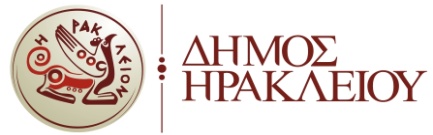 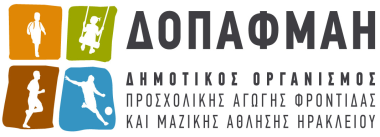                                                                                           Τ Μ Η Μ Α   Α Θ Λ Η Τ Ι Σ Μ Ο Υ      Δνση: Νίκου Ξυλούρη-Πατέλες   Τ.Κ: 71306 ΤΗλ.: 2810 215083                                              Φάξ: 2810 215090   E-mail : dopafmaisports@heraklion.gr                    Πληρ: Καβουσανός Γεώργιος                                                                              Ηράκλειο      11 /04/2017                              ΔΕΛΤΙΟ ΤΥΠΟΥ         ΘΕΜΑ:   4ο ΤΟΥΡΝΟΥΑ ΤΕΝΙΣ ΔΗΜΟΥ ΗΡΑΚΛΕΙΟΥ 2017                                                O Δήμος Ηρακλείου και ο Δημοτικός Οργανισμός Προσχολικής Αγωγής- Φροντίδας και Μαζικής Άσκησης Ηρακλείου (Δ.Ο.Π.Α.Φ.Μ.Α.Η.) θέλοντας να συμβάλει στην άθληση, στην   ψυχαγωγία, και στην σύσφιξη των σχέσεων μεταξύ των συμμετασχόντων συνδιοργανώνει με την Ζ΄ Ένωση Φιλάθλων Σωματείων Αντισφαίρισης Κρήτης και το  <<ΗΡΑΚΛΕΙΟ>> Ο.Α.Α. το  4o  Τουρνουά Τένις Δήμου Ηρακλείου 2017.Μέσα από το Τουρνουά αυτό δίνετε η ευκαιρία στους δημότες του Ηρακλείου να γνωρίσουν το τένις και να απολαύσουν το παιχνίδι μέσα από ένα οργανωμένο Τουρνουά. Οι αγώνες  προγραμματίζονται  να  διεξαχθεί στις εγκαταστάσεις του   ΄΄ΗΡΑΚΛΕΙΟ΄΄ Ο.Α.Α. οδός Δουκός Μποφώρ 1 που διαθέτει οκτώ (8) ηλεκτροφωτισμένα γήπεδα επιφάνειας green set.Ημερομηνίες διεξαγωγής  του Τουρνουά έχουν ορισθεί τα Σαββατοκύριακα 13-14/5/2017  , 20-21/5/2017 ,και 27-28/5/2017. Δηλώσεων συμμετοχής,  θα γίνονται δεκτές  στη Γραμματεία του Δ.Α.Π.Κ.Η. στο Κλειστό Αθλητικό-Πνευματικό Κέντρο Ηρακλείου Πατέλες (Δνση: Νίκου Ξυλούρη & Φούμη γωνία) από Τετάρτη 19  Απριλίου  2017   και ώρα. 09:00 π.μ. – 14:00 π.μ μέχρι και την   Παρασκευή 05  Μαΐου  2017    και ώρα 14:00  ,  και στα γραφεία του ΄΄ Ηράκλειο΄΄ Ο.Α.Α. στη  Λεωφ. Μποφώρ 1 τις ίδιες ημερομηνίες σε ώρες που η γραμματεία θα είναι ανοικτή , και πριν από την ημερομηνία λήξης υποβολής  των δηλώσεων συμμετοχής.Αναλυτική προκήρυξη του τουρνουά και φόρμα της δήλωσης συμμετοχής θα βρείτε στο www. heraklion.gr & στο facebook: 4ο Τουρνουά Τένις Δήμου Ηρακλείου 2017.ΤΜΗΜΑ ΑΘΛΗΤΙΣΜΟΥ                                                                                                       ΔΟΠΑΦΜΑΗ